Rámcová dohoda o poskytovaní služieb komplexného arboristického ošetrenia a výrubu stromovuzavretá podľa § 83 zákona č. 343/2015 Z. z. o verejnom obstarávaní a o zmene a doplnení niektorých zákonov v znení neskorších predpisov (ďalej len ako „ZoVO“) a podľa § 269 ods. 2 a nasl. zákona č. 513/1991 Zb. Obchodný zákonník (ďalej len ako „ObZ“)(ďalej len ako „Rámcová dohoda“)medzi zmluvnými stranami:Hlavné mesto Slovenskej republiky Bratislava, so sídlom Primaciálne nám. 1, 814 99 Bratislava, zastúpené Ing. Tatiana Kratochvílová, prvá námestníčka primátora na základe rozhodnutia č. 6/2021 primátora hlavného mesta Slovenskej republiky Bratislavy o podpisovaní písomnosti a právnych dokumentov, IČO:00 603 481, DIČ: 2020372596, Bankové spojenie: Československá obchodná banka, a. s., číslo účtu: 25829413/7500, IBAN: SK37 7500 0000 0000 2582 9413, SWIFT: CEKOSKBX, kontaktná osoba: Ing. Katarína Čárska, katarina.carska@bratislava.sk, tel.:0903 985 947.( ďalej len ako „Objednávateľ” )a__, so sídlom __, zastúpené __, IČO: __, DIČ: __, Bankové spojenie: __, číslo účtu: __, IBAN: __, SWIFT: __, Zapísaný v Obchodnom registri vedenom Okresným súdom ....., Oddiel: ...., vložka č. ......., kontaktná osoba: ___( ďalej len ako „Dodávateľ” )( spoločne ďalej tiež ako „zmluvné strany”)PreambulaRámcová dohoda o poskytovaní služieb komplexného arboristického ošetrenia a výrubu stromov v lokalite Sad Janka Kráľa, Bratislava – Petržalka sa uzatvára ako  výsledok verejnej súťaže pre nadlimitnú zákazku podľa § 66 ZoVO.Oznámenie o vyhlásení verejného obstarávania bolo zverejnené vo Vestníku verejného obstarávania č. ..../2021 dňa ........2021 pod značkou ...................... a v  Úradnom vestníku Európskej únie č. ............... dňa ................2021 pod značkou ................... Zmluvné strany berú na vedomie, že Objednávateľ podľa § 11 ods. 1 ZoVO nesmie uzavrieť zmluvu, koncesnú zmluvu alebo rámcovú dohodu s uchádzačom alebo uchádzačmi, ktorí majú povinnosť zapisovať sa do registra partnerov verejného sektora a nie sú zapísaní v registri partnerov verejného sektora alebo ktorých subdodávatelia, ktorí majú povinnosť zapisovať sa do registra partnerov verejného sektora a nie sú zapísaní v registri partnerov verejného sektora. Dodávateľ prehlasuje, že je a počas celého trvania Dohody ostane zapísaný v registri partnerov verejného sektora v zmysle § 11 ZoVO. Dodávateľ sa zaväzuje zabezpečiť, aby každý jeho subdodávateľ, ktorý sa podieľa na plnení Dohody a má povinnosť zapisovať sa do registra partnerov verejného sektora, bol počas celého trvania Dohody zapísaný v registri partnerov verejného sektora v zmysle § 3 zákona č. 315/2016 Z. z. o registri partnerov verejného sektora a o zmene a doplnení niektorých zákonov, ak sa na neho povinnosť zápisu vzťahuje.Článok IÚčel a predmet Rámcovej dohodyÚčelom Rámcovej dohody je úprava vzájomných práv a povinností zmluvných strán, ktoré sa budú aplikovať pri zadávaní čiastkových objednávok na poskytovanie komplexného arboristických služieb ošetrenia a výrubu stromov v lokalite Sad Janka Kráľa, Bratislava – Petržalka, na území tak ako je vymedzené nižšie v čl. II ods. 1, (ďalej len ako „Sad Janka Kráľa“) v rozsahu, a za podmienok dohodnutých v tejto Rámcovej dohode s cieľom zlepšenia zdravotného stavu, vitality drevín a prevádzkovej bezpečnosti Sadu Janka Kráľa.  Predmetom Rámcovej dohody je záväzok Dodávateľa poskytovať pre Objednávateľa služby komplexného arboristického ošetrenia a výrubu stromov vrátane odvozu a zhodnotenia odpadu v lokalite Sad Janka Kráľa vo vlastnom mene a na vlastnú zodpovednosť, v rozsahu a za podmienok dohodnutých v tejto Rámcovej dohode (ďalej len ako „predmet dohody“) a záväzok Objednávateľa prevziať včas a riadne poskytnuté plnenia podľa tejto Rámcovej dohody a zaplatiť Dodávateľovi cenu podľa článku III tejto Rámcovej dohody.Predmet dohody zahŕňa (i) ošetrenie stromov, (ii) výrub stromov, vrátane odvozu a zhodnotenia odpadu (iii) dodanie tovaru, ktorý priamo súvisí s ošetrením alebo výrubom stromov a je neoddeliteľnou súčasťou ošetrenia alebo výrubu stromov, a to v rozsahu vymedzenom v Prílohe č. 1 - „Opis predmetu zákazky“ Rámcovej dohody a v Prílohe č. 2 „Cenová ponuka“ Rámcovej dohody (ďalej len ako „služba“). Zákazka na predmet dohody sa bude zadávať vždy podľa požiadavky Objednávateľa v rámci podmienok určených v tejto Rámcovej dohode formou čiastkovej objednávky o poskytovaní služieb ošetrenia a výrubu stromov uzatvorenej medzi zmluvnými stranami. Článok IIMiesto, termín a spôsob plnenia predmetu dohodyMiestom plnenia predmetu dohody je Sad Janka Kráľa. Zákazka je rozdelená na tri (3) časti: 1. časť: Západná a južná časť Sadu Janka Kráľa, 2. časť: Severná časť Sadu Janka Kráľa, časť Tyršovho nábrežia a nájazd na Starý Most, 3. časť: Stredná časť Sadu Janka Kráľa. V zmysle tejto Rámcovej dohody bude Dodávateľ poskytovať služby pre 2. časť zákazky, tzn. na mieste plnenia podľa odseku 1 písm. b).	  Špecifikácia pozemkov, ktoré sú vo vlastníctve a správe Objednávateľa s rozlohou približne 22 ha pre všetky 3 časti.    	Tieto pozemky sú zapísané na: LV. č. 1, pozemku registra KN „C", parc. č. 5105/87, o výmere: 2169 m2, ostatná plocha, parc. č. 5110/1, o výmere: 29372 m2, druh pozemku: ostatná plocha, , par. č. 5112, o výmere: 6624 m2, druh pozemku: ostatná plocha, par. č. 5114, o výmere 6926 m2, druh pozemku: ostatná plocha, par. č. 5116, o výmere: 15322 m2, druh pozemku: ostatná plocha, par. č. 5117, o výmere: 2220 m2, druh pozemku: zastavané plochy a nádvorie, par. č. 5119, o výmere: 756 m2, druh pozemku: zastavaná plocha a nádvorie, , par. č. 5124, o výmere: 5565 m2, druh pozemku: ostatná plocha, , parc. č. 5127, o výmere: 759 m2, druh pozemku: zastavané plochy a nádvorie, parc. č. 5129/ 1, o výmere: 4826 m2, druh pozemku: ostatná plocha, parc. č. 5153, o výmere: 2723 m2, druh pozemku: ostatná plocha, parc. č. 5154, o výmere: 2022 m2, druh pozemku: ostatná plocha, parc. č. 5155, o výmere: 2452 m2, druh pozemku: zastavaná plocha a nádvorie, parc. č. 5157, o výmere: 4877 m2, druh pozemku: ostatná plocha, , parc. č. 5160, o výmere: 2591 m2, druh pozemku: ostatná plocha, parc. č. 5162, o výmere: 4701 m2, druh pozemku: ostatná plocha, parc. č. 5163, o výmere: 21955 m2, druh pozemku: ostatná plocha, , parc. č. 5165, o výmere: 15419 m2, druh pozemku: ostatná plocha, , parc. č. 5167, o výmere: 8496, druh pozemku: ostatná plocha, , parc. č. 5170, o výmere: 5823 m2, druh pozemku: ostatná plocha, , parc. č. 5172, o výmere: 9293 m2, druh pozemku: ostatná plocha, parc. č. 5174, o výmere: 3620 m2, druh pozemku: ostatná plocha, parc. č. 5175, o výmere: 646 m2, druh pozemku: ostatná plocha, parc. č. 5177, o výmere: 649 m2, druh pozemku: ostatná plocha, parc. č. 5180, o výmere: 2723 m2, druh pozemku: ostatná plocha, parc. č. 5182, o výmere: 7539 m2, druh pozemku: zastavaná plocha a nádvorie, nachádzajúcich sa v katastrálnom území Bratislava, obec Bratislava - Petržalka, okres Bratislava V;LV. č. 1283, pozemku registra KN „C", par. č. 5136/5, o výmere: 18713 m2, druh pozemku: zastavaná plocha a nádvorienachádzajúcich sa v katastrálnom území Bratislava, obec Bratislava - Petržalka, okres Bratislava V;LV. č. 1748, pozemku registra KN „C", par. č. 5138, o výmere: 1064 m2, druh pozemku: ostatná plocha, parc. č. 5139/3, o výmere: 5408 m2, druh pozemku: ostatná plocha, parc. č. 5148/3, o výmere: 11164 m2, druh pozemku: ostatná plocha, nachádzajúcich sa v katastrálnom území Bratislava, obec Bratislava - Petržalka, okres Bratislava V;LV. č. 2021, pozemku registra KN „C", parc. č. 5105/89, o výmere: 122 m2, druh pozemku: ostatná plocha, par. č. 5122, o výmere: 6361 m2, druh pozemku: zastavaná plocha a nádvorie, par. č. 5123, o výmere: 6409 m2, druh pozemku: ostatná plocha, par. č. 5125, o výmere: 5750 m2, druh pozemku: ostatná plocha nachádzajúcich sa v katastrálnom území Bratislava, obec Bratislava - Petržalka, okres Bratislava V;bod (i) až (iv) spolu vo výmere 218.672 m2 (ďalej len ako „pozemky“). Bližšiu špecifikáciu a nákres obsahuje Príloha č. 1 tejto dohody. Dodávateľ pozná a berie na vedomie stav pozemkov - tento stav je aktuálny v čase vyhlásenia verejného obstarávania a v priebehu trvania tejto Rámcovej dohody sa môže/alebo bude meniť. Pre Dodávateľa je záväzné miesto poskytnutia služby určené v osobitnej písomnej objednávke vyhotovenej Objednávateľom v súlade s Rámcovou dohodou. Službu si Objednávateľ objedná u Dodávateľa osobitnou písomnou objednávkou podľa aktuálnych potrieb na základe a za podmienok dohodnutých v Rámcovej dohode (ďalej len ako „objednávka“). V objednávke určí druh a rozsah služby, miesto a termín dodania služby. Objednávka bude potvrdená podpismi zodpovedných zástupcov oboch zmluvných strán. Objednávka bude obsahovať najmä: identifikačné údaje Objednávateľa, identifikačné údaje Dodávateľa, číslo objednávky, odkaz na Rámcovú dohodu, rozsah požadovaných služieb (množstvo a druh), miesto poskytnutia služieb (lokalita), termín dodania služieb, dátum vyhotovenia a schválenia objednávky, podpisy zodpovedných zástupcov oboch zmluvných strán.Objednávateľ si vyhradzuje právo upraviť a zmeniť rozsah objednaných služieb podľa jeho potrieb, a to najmä v prípade vzniku mimoriadnych udalostí. Objednávateľ si vyhradzuje právo realizovať predmet dohody, ktorý je špecifikovaný v čl. I ods.3 formou objednávky v súlade s čl. II ods.2 tejto Rámcovej dohody len do výšky schváleného finančného krytia v rozpočte Objednávateľa na roky 2021, 2022, 2023.  Objednávku bude Objednávateľ doručovať elektronickou formou na adresu _______.Termín určený v objednávke je pre Dodávateľa záväzný a jeho nedodržaním sa dostáva do omeškania s výnimkou, ak bolo omeškanie preukázateľne spôsobené zásahom vyššej moci (vis maior), alebo z dôvodu nepriaznivých poveternostných vplyvov. Zmenu termínu dodania služby je Dodávateľ povinný bezodkladne oznámiť elektronickou formou Objednávateľovi. K zmenu termínu dodania služby môže dôjsť len vtedy, ak Objednávateľ takúto zmenu potvrdí a odsúhlasí elektronickou formou Dodávateľovi.Článok IIIHodnota Rámcovej dohody a ceny položiek Cena za predmet dohody je stanovená dohodou zmluvných strán v súlade so zákonom Národnej rady Slovenskej republiky č. 18/1996 Z. z. o cenách v znení neskorších predpisov a vyhlášky Ministerstva financií Slovenskej republiky č. 87/1996 Z. z., ktorou sa vykonáva zákon Národnej rady Slovenskej republiky č. 18/1996 Z. z. o cenách, a na základe výsledku verejného obstarávania, ako cena maximálna. V cene sú zahrnuté všetky náklady Dodávateľa vzniknuté pri plnení predmetu dohody, vrátane nákladov na dopravu, PHM, energie, výkonov mechanizmov, mzdy na zamestnancov, nákladov vyplývajúcich z administratívnych a kontrolných činností a náklady za subdodávky a pod. Jednotkové ceny za jednotlivé položky služieb predmetu dohody sú uvedené v Prílohe č. 2 - „Cenová ponuka“ tejto Rámcovej dohody a hodnota tejto Rámcovej dohody je 125 000,00 EUR bez DPH. Daň z pridanej hodnoty ustanovuje zákon č. 222/2004 Z. z. o dani z pridanej hodnoty v znení neskorších predpisov. Článok IVPlatobné podmienkyObjednávateľ bude cenu za konkrétne služby predmetu dohody poskytnuté Dodávateľom podľa objednávky uhrádzať bezhotovostnou platbou na základe faktúry vystavenej Dodávateľom. Faktúra bude vystavená najneskôr do 15 dní odo dňa dodania služieb. Splatnosť faktúry je 30 dní odo dňa jej doručenia Objednávateľovi. Dňom úhrady je deň odpísania finančných prostriedkov z účtu Objednávateľa. Faktúra musí obsahovať náležitosti daňového dokladu podľa § 74 ods. 1 zákona č. 222/2004 Z. z. o dani z pridanej hodnoty v znení neskorších predpisov. Súčasťou faktúry bude:písomná objednávka Objednávateľa podpísaná zodpovednými zástupcami oboch zmluvných strán, súpis objednávaných služieb potvrdený zodpovednými zástupcami oboch zmluvných strán,súpis skutočne poskytnutých služieb s termínom ich splnenia podpísaný zodpovednými zástupcami oboch zmluvných strán,protokol o prevzatí poskytnutých služieb podpísaný zodpovednými zástupcami oboch zmluvných strán.Dodávateľ môže fakturovať len služby objednané a odsúhlasené v súpise objednaných služieb podľa odseku 2 písm. b) tohto článku, ktoré poskytol, a ktorých včasné a riadne poskytnutie bolo zodpovedným zástupcom Objednávateľa potvrdené v protokole o prevzatí poskytnutých služieb podľa odseku 2 písm. d) tohto článku.Zálohové platby a preddavky Objednávateľ neposkytuje.V prípade, že faktúra bude obsahovať nesprávne alebo neúplné údaje, Objednávateľ je oprávnený ju vrátiť Dodávateľovi v lehote splatnosti s písomným odôvodnením, na doplnenie a odstránenie zistených nedostatkov. Dodávateľ je povinný faktúru podľa charakteru nedostatku opraviť, doplniť alebo vystaviť novú faktúru. V takomto prípade sa pôvodná lehota splatnosti zruší a nová lehota splatnosti začne plynúť dňom doručenia opravenej, resp. novej faktúry Objednávateľovi.Zmluvné strany sa dohodli na vzájomnom započítaní pohľadávok v súlade s § 364 ObZ. Započítanie vzájomných pohľadávok sa uskutoční tak, že v prípade sankcií za porušenie povinností zmluvných strán vyplývajúcich z jednotlivých ustanovení Rámcovej dohody, budú tieto predmetom samostatnej penalizačnej faktúry, ktorá bude započítaná pri úhrade nasledujúcej faktúry po prevzatí poskytnutej služby podľa predchádzajúcich odsekov. Dodávateľ nemá právo jednostranne si započítať voči Objednávateľovi akúkoľvek splatnú peňažnú pohľadávku. Dodávateľ taktiež nie je oprávnený, bez písomného súhlasu Objednávateľa, postúpiť na tretiu osobu akékoľvek práva a povinnosti, ktoré mu vyplývajú z tejto Rámcovej dohody.Článok VPovinnosti DodávateľaDodávateľ je povinný pri plnení tejto Rámcovej dohody postupovať s odbornou starostlivosťou a zaväzuje sa poskytnúť Objednávateľovi jednotlivé služby predmetu dohody riadne a včas v súlade s podmienkami dohodnutými v tejto Rámcovej dohode a v súlade s pokynmi Objednávateľa, pokiaľ budú vydané.Dodávateľ je povinný pri plnení predmetu dohody postupovať v súlade so zákonom č. 543/2002 Z. z. o ochrane prírody a krajiny v znení neskorších predpisov (ďalej len ako „zákon o ochrane prírody a krajiny“), zákonom č. 49/2002 Z. z. o ochrane pamiatkového fondu v znení neskorších predpisov (ďalej len ako „zákon o ochrane pamiatkového fondu“), zákonom č. 79/2015 Z. z. o odpadoch a o zmene a doplnení niektorých zákonov v znení neskorších predpisov (ďalej len ako „zákon o odpadoch“), zákonom č. 135/1961 Zb. o pozemných komunikáciách (ďalej len ako „cestný zákon“) v znení neskorších predpisov, s vyhláškou č. 170/2021, ktorou sa vykonáva zákon o ochrane prírody a krajiny v znení neskorších predpisov a ostatnými všeobecne záväznými platnými právnymi predpismi a  technickými normami platnými v Slovenskej republike (najmä podľa technickej normy STN 83 7010 Ošetrovanie, udržovanie a ochrana stromovej vegetácie), ktoré súvisia s predmetom tejto Rámcovej dohody, dodržiavať protipožiarne predpisy, predpisy týkajúce sa bezpečnosti práce a ochrany zdravia a majetku, ako aj všeobecne záväzné nariadenia Objednávateľa a mestskej časti Bratislava - Petržalka a pri nakladaní s odpadom aj platný program odpadového hospodárstva Objednávateľa. Dodávateľ sa zaväzuje, že bude pri plnení predmetu dohody používať vhodné postupy na ošetrenie drevín, ktoré nie sú v rozpore s ustanoveniami zákona o ochrane prírody a krajiny a zákona o ochrane pamiatkového fondu.Dodávateľ prehlasuje, že sú mu známe všetky technické, kvalitatívne a iné podmienky nevyhnutné na plnenie predmetu dohody. Dodávateľ sa zaväzuje, že pri plnení tejto Rámcovej dohody bude predchádzať škodám na území Sadu Janka Kráľa, na verejnej zeleni a na majetku a zdraví tretích osôb. Dodávateľ sa zaväzuje, že bude dbať na existenciu podzemných inžinierskych sietí a vykonávať plnenie Rámcovej dohody tak, aby nedošlo k ich poškodeniu. Na krytie rizík súvisiacich s plnením predmetu dohody sa Dodávateľ zaväzuje uzavrieť a udržiavať počas trvania tejto Rámcovej dohody poistnú zmluvu zodpovednosti za škodu spôsobenú pri plnení predmetu dohody Dodávateľom s limitom poistného plnenia najmenej 100.000,00 (slovom: stotisíc) eur. Poistenie nesmie byť uzavreté za nevýhodných podmienok a musí pokrývať zodpovednosť za akúkoľvek škodu spôsobenú činnosťou Dodávateľa pri plnení povinností podľa tejto Rámcovej dohody Objednávateľovi a tiež tretím osobám. Dodávateľ je kedykoľvek počas trvania Dohody na požiadanie Objednávateľa povinný predložiť potvrdenie o poistení vydané poisťovňou Dodávateľa. Dodávateľ si zabezpečí všetky stroje, zariadenia a materiál potrebný pre plnenie Rámcovej dohody. Dodávateľ bude plniť predmet dohody spoľahlivým, kvalifikovaným a odborne zaškoleným personálom, vybaveným pracovným odevom, ochrannými prostriedkami, potrebnými mechanizmami a náradím a zabezpečí jeho kontrolu. Dodávateľ vyhlasuje, že k plneniu predmetu dohody má potrebné oprávnenia, osvedčenia a certifikáty. Dodávateľ je zodpovedný za to, že práceneschopnosť, dovolenky a iná absencia  personálu neovplyvní plnenie podľa tejto Rámcovej dohody. Personálom sú fyzické osoby v pracovnoprávnom, resp. obdobnom pracovnoprávnom vzťahu Dodávateľa a/alebo osôb uvedených v odseku 11 a tiež subdodávatelia, ak vykonávajú činnosti samostatne na základe živnostenského alebo iného oprávnenia. Dodávateľ zabezpečí odvoz odpadu a nakladanie s ním v súlade so zákonom o odpadoch a zodpovedá za správne nakladanie s odpadom. Dodávateľ bude zaraďovať jednotlivé zložky komunálneho odpadu, s ktorými nakladá, podľa všeobecne záväzného predpisu vydaného Ministerstvom životného prostredia Slovenskej republiky v súlade s §105 ods. 3 zákona o odpadoch, ktorým sa ustanovuje Katalóg odpadov. Dodávateľ bude viesť a uchovávať evidenciu podľa všeobecne záväzného predpisu vydaného Ministerstvom životného prostredia Slovenskej republiky v súlade s §105 ods. 3 zákona o odpadoch a zasielať Objednávateľovi vyplnené tlačivá týkajúce sa evidencie a údajov z nej podľa všeobecne záväzného právneho predpisu v lehotách a termínoch určených v čiastkovej zmluve alebo osobitným písomným pokynom Objednávateľa. Vyplnené tlačivo „Evidenčný list odpadu“ za prislúchajúci kalendárny mesiac Dodávateľ zašle Objednávateľovi do piateho (5) dňa nasledujúceho mesiaca. Vzorové tlačivo „Evidenčný list odpadu“ tvorí Prílohu č. 4 Rámcovej dohody.Dodávateľ je oprávnený poskytnúť služby na základe tejto Rámcovej dohody vlastnými kapacitami (zamestnancami, resp. osobami v obdobnom pracovnoprávnom vzťahu), a/alebo osobami uvedenými v § 34 ods. 3 ZoVO, ktorých kapacity použil na preukázanie technickej alebo odbornej spôsobilosti vo verejnom obstarávaní uvedenými Prílohe č. 5 - „Zoznam kľúčových odborníkov”, ktorého výsledkom je táto Rámcová dohoda, resp. subdodávateľmi, v súlade s príslušnými ustanoveniami ZoVO. Zmena kľúčového odborníka počas trvania tejto Rámcovej dohody je možná len na základe písomnej odôvodnenej žiadosti Dodávateľa, pričom navrhovaný kľúčový odborník musí byť na úrovni rovnakej alebo vyššej ako pôvodný kľúčový odborník. Dodávateľ je oprávnený zmeniť kľúčových odborníkov len s predchádzajúcim písomným súhlasom Objednávateľa.Ak bude Dodávateľ zabezpečovať plnenie predmetu dohody prostredníctvom subdodávateľov, zodpovedá za plnenie predmetu dohody tak, akoby plnil on sám a zároveň musí subdodávateľ spĺňať podmienku účasti podľa §32 ods.1 písm. e) ZoVO. Dodávateľ zodpovedá za odbornú starostlivosť pri výbere subdodávateľa a je povinný zabezpečiť, že subdodávatelia budú viazaní ustanoveniami tejto Rámcovej dohody ako Dodávateľ. Zoznam subdodávateľov tvorí Prílohu č. 3 - „Zoznam subdodávateľov“ Rámcovej dohody. Objednávateľ v súlade s § 41 ods. 3 ZoVO požaduje, aby Dodávateľ v čase uzatvorenia tejto Rámcovej dohody predložil zoznam subdodávateľov a uviedol údaje o všetkých známych subdodávateľoch, údaje o osobe oprávnenej konať za subdodávateľa v rozsahu uvedenom v Prílohe č. 3. Dodávateľ je povinný oznámiť bezodkladne Objednávateľovi akúkoľvek zmenu údajov o subdodávateľovi. Pri každom novom subdodávateľovi a tiež pri každej zmene subdodávateľa počas trvania tejto Rámcovej dohody sa Dodávateľ zaväzuje postupovať tak, aby vynaložené náklady na zabezpečenie plnenia predmetu dohody boli primerané jeho kvalite. Dodávateľ má povinnosť bezodkladne, najneskôr v lehote do troch pracovných dní, Objednávateľovi oznámiť zmenu subdodávateľa a údaje podľa ods. 13 tohto článku Rámcovej dohody. Dodávateľ vyhlasuje a svojím podpisom potvrdzuje, že v plnom rozsahu dodržiava a zabezpečuje dodržiavanie všetkých aplikovateľných pracovnoprávnych predpisov v oblasti nelegálneho zamestnávania (ďalej len ako „Pracovnoprávne predpisy“), a to predovšetkým zákona č. 311/2001 Z. z. Zákonníka práce v znení neskorších predpisov a zákona č. 82/2005 Z. z. o nelegálnej práci a nelegálnom zamestnávaní a o zmene a doplnení niektorých zákonov v znení neskorších predpisov. Dodávateľ týmto vyhlasuje, že si je plne vedomý všetkých povinností, ktoré pre neho z Pracovnoprávnych predpisov vyplývajú a zaväzuje sa ich dodržiavať počas celej doby platnosti tejto Rámcovej dohody. Dodávateľ sa zaväzuje najmä zamestnávať zamestnancov legálne a neporušovať tak zákaz nelegálneho zamestnávania upravený v Pracovnoprávnych predpisov. Článok VISúčinnosť a pokyny ObjednávateľaObjednávateľ sa zaväzuje poskytnúť pri plnení tejto Rámcovej dohody potrebnú súčinnosť. Ide najmä, nie však výlučne, o poskytnutie potrebných konzultácií a podkladov, ktoré má Objednávateľ k dispozícii, a ktoré sú nevyhnutné pre plnenie Rámcovej dohody.Každú zmenu zodpovedných osôb sa zmluvné strany zaväzujú oznámiť druhej zmluvnej strane bez zbytočného odkladu, najneskôr však do 2 (slovom: dvoch) dní od takejto zmeny. Objednávateľ si vyhradzuje právo kontroly,  konzultácie a zasahovanie  do harmonogramu v priebehu výkonu. Za Objednávateľa sú oprávnení dávať pokyny Dodávateľovi poverení zodpovední zamestnanci Objednávateľa. Pokyny Objednávateľa prostredníctvom ním poverených zamestnancov sú pre Dodávateľa záväzné. Dodávateľ je povinný upozorniť Objednávateľa bez zbytočného odkladu na zjavnú nesprávnosť a nevhodnosť pokynov Objednávateľa, ak Dodávateľ môže túto nevhodnosť zistiť pri vynaložení odbornej starostlivosti. Ak Dodávateľ splní povinnosť podľa odseku 4 tohto článku a Objednávateľ napriek upozorneniu na splnení pokynov písomne trval, Dodávateľ nezodpovedá za nesplnenie predmetu dohody alebo vadné plnenie spôsobené nesprávnymi a nevhodnými pokynmi podľa článku VII tejto Rámcovej dohody. Objednávateľ je povinný písomne potvrdiť, že na týchto pokynoch trvá. Ak Dodávateľ nesplnil povinnosť uvedenú odseku 4 tohto článku, zodpovedá za vady spôsobené plnením nevhodných pokynov daných mu Objednávateľom podľa článku VII tejto Rámcovej dohody.Článok VIIPreberanie a overovanie poskytovaných služieb, zodpovednosť za vady a zodpovednosť za škody Dodávateľ zodpovedá za to, že služby budú poskytnuté podľa tejto Rámcovej dohody a budú vykonané v súlade so všeobecne záväznými právnymi predpismi a STN podľa článku V ods.2 tejto Rámcovej dohody.Preberanie služieb sa vykonáva fyzickou obhliadkou a za prítomnosti zodpovedných zamestnancov oboch zmluvných strán. Po vykonaní fyzickej obhliadky zodpovední zamestnanci oboch zmluvných strán podpíšu protokol o prevzatí služieb. Počas preberania služieb Objednávateľ vykoná kontrolu plnenia objednávky, najmä jej kvalitu a rozsah zrealizovaných služieb. Dodávateľ je zodpovedný za vady a nedostatky služieb v čase odovzdania služieb od Dodávateľa do ich prebratia Objednávateľom. Vady a nedostatky vyznačí Objednávateľ v protokole o prevzatí služieb (ďalej len ako „reklamácia“). Za vady služby, na ktoré sa vzťahuje záruka za akosť, zodpovedá v rozsahu tejto záruky dohodnutej v minimálnom rozsahu tejto Rámcovej dohody.Zmluvné strany sa dohodli, že vlastnícke právo a nebezpečenstvo škody na tovare uvedenom v článku I ods. 3 tejto Rámcovej dohody, použitom pri realizovaní plnenia tejto Rámcovej dohody, prechádza na Objednávateľa písomným potvrdením protokolu o prevzatí služieb. Záruka za akosť sa vzťahuje na tovar uvedený v článku I ods. 3 tejto Rámcovej dohody, ktorý je použitý v súvislosti s poskytnutím služby. Záručná doba je 24 mesiacov. Záručná doba začína plynúť odo dňa jeho odovzdania a/alebo prevzatia služby v súvislosti s ktorou bol použitý. Dodávateľ garantuje záruku za ostatné poskytnuté služby po dobu 6 mesiacov. Dodávateľ najneskôr do 3 pracovných dní odo dňa vyznačenia reklamácie v protokole o prevzatí služieb posúdi jej oprávnenosť a je povinný sa k reklamácií písomne vyjadriť do 48 (slovom štyridsaťosem) hodín a navrhnúť spôsob ich odstránenia. Dodávateľ je povinný odstrániť oprávnené zistené nedostatky v primeranej lehote písomne určenej Objednávateľom. Rovnaký postup sa uplatní v prípade reklamácií, ktoré v záručnej dobe uplatní formou písomnej reklamácie Objednávateľ u Dodávateľa neskôr. Objednávateľ je oprávnený kontrolovať realizáciu objednávky aj v priebehu jej plnenia. V prípade, ak budú v kvalite a čase plnenia predmetu dohody vady, Dodávateľ a Objednávateľ vyhotovia zápis o zistených vadách. V prípade rozdielnych stanovísk dáva konečné rozhodnutie Objednávateľ. Dodávateľ je povinný vady v termíne určenom Objednávateľom odstrániť. Dodávateľ zodpovedá tiež za akúkoľvek vadu, ktorá sa vyskytne aj po okamihu uvedenom v odseku 4, ak táto vada vznikne v dôsledku porušenia povinnosti Dodávateľa podľa tejto Rámcovej dohody. Objednávateľ sa zaväzuje, že reklamáciu za vady poskytnutej služby uplatní u Dodávateľa bezodkladne po jej zistení. Objednávateľ je oprávnený požadovať, aby Dodávateľ v primeranej lehote písomne určenej Objednávateľom odstránil vzniknuté vady a/alebo doplnil chýbajúce služby. Dodávateľ je povinný odstrániť aj vady, u ktorých popiera zodpovednosť a ich odstránenie neznesie odklad. Ak sa preukáže, že Dodávateľ za takúto vadu nezodpovedá, oprávnené náklady za odstránenie vád uhradí Objednávateľ. Výška nákladov sa bude posudzovať podľa jednotkových cien uvedených v článku III ods. 2 tejto Rámcovej dohody. Ak Dodávateľ neodstráni vady v lehote určenej Objednávateľom alebo ak Objednávateľ bude mať dôvodné pochybnosti o schopnosti Dodávateľa odstrániť tieto vady včas, Objednávateľ je oprávnený vady odstrániť treťou osobou na náklady Dodávateľa.Dodávateľ zodpovedá za všetky škody, ktoré vzniknú v dôsledku jeho konania, príp. nekonania a/alebo porušenia, príp. zanedbania niektorej z povinností vyplývajúcej z tejto Rámcovej dohody. Dodávateľ je povinný v primeranej lehote písomne určenej Objednávateľom odstrániť škody. Ak Dodávateľ nezačne vykonávať nápravu vzniknutej škody v termíne určenom v písomnom pokyne podľa predchádzajúceho odseku alebo Objednávateľ bude mať dôvodné pochybnosti o schopnosti Dodávateľa vykonať nápravu vzniknutej škody, je oprávnený vykonať nápravu treťou osobou na náklady Dodávateľa.Článok VIIISankcie Zmluvné strany sa dohodli na nasledujúcich sankciách:zmluvná pokuta vo výške 100 (slovom: sto) eur za každý, aj začatý deň omeškania Dodávateľa, ak Dodávateľ nesplní svoju povinnosť dodať službu včas a riadne podľa objednávky; predmetné ustanovenie neplatí, ak k omeškaniu dôjde z dôvodov na strane Objednávateľa, z dôvodov vis maior alebo z dôvodu nepriaznivých poveternostných vplyvov,zmluvná pokuta vo výške 100 (slovom: sto) eur za každý, aj začatý deň omeškania Dodávateľa, ak Dodávateľ neodstráni vady služby včas a riadne; predmetné ustanovenie neplatí, ak k posunutiu termínu dôjde z dôvodov na strane Objednávateľa alebo z dôvodov vis maior alebo z dôvodu nepriaznivých poveternostných vplyvov,zmluvná pokuta vo výške 100 (slovom: sto) eur za každý, aj začatý deň omeškania Dodávateľa, ak si Dodávateľ nesplní svoju povinnosť vyjadriť sa k oznámeniu o vadách podľa článku VII ods. 7 tejto Rámcovej dohody,zmluvná pokuta vo výške 0,03% z dlžnej sumy za každý deň omeškania v prípade, ak sa Objednávateľ dostane do omeškania so zaplatením sumy fakturovanej Dodávateľom, predmetné ustanovenie neplatí, ak k posunutiu termínu dôjde z dôvodov na strane Dodávateľa alebo z dôvodov vis maior,zmluvnú pokutu vo výške 130% sankcie uloženej kontrolným orgánom Objednávateľovi v súvislosti s porušením právnych predpisov, technických noriem a pod., Objednávateľ je oprávnený uplatniť si zmluvnú pokutu podľa predchádzajúcej vety tohto bodu voči Dodávateľovi aj opakovane, zmluvná pokuta vo výške 130 % výšky daňovej povinnosti, ak Objednávateľovi vznikne povinnosť uhradiť daň z pridanej hodnoty v zmysle ust. § 69b zákona č. 222/2004 Z. z. o dani z pridanej hodnoty, Objednávateľ je oprávnený uplatniť si zmluvnú pokutu podľa predchádzajúcej vety tohto bodu voči Dodávateľovi aj opakovane.V prípade podstatného porušenia Rámcovej dohody uvedeného článku XI ods. 3 tejto Rámcovej dohody alebo porušenia povinnosti odstrániť nedostatky v dodatočnej primeranej lehote podľa článku XI ods. 4 tejto Rámcovej dohody je Dodávateľ povinný zaplatiť zmluvnú pokutu vo výške 500 (slovom: sto) eur za každé porušenie.  V prípade, ak by Dodávateľ umožnil tretej osobe zásah do práv Objednávateľa sprístupnením dôverných informácií Objednávateľa v zmysle článku XII tejto Rámcovej dohody, je Objednávateľ oprávnený požadovať od Dodávateľa zaplatenie zmluvnej pokuty vo výške 3000 (slovom: tritisíc) eur, a to za každé jednotlivé porušenie. Ustanovenie platí aj po uplynutí doby platnosti tejto Rámcovej dohody, a to až do doby, kedy sa tieto informácie stanú verejne známymi. Každá zmluvná pokuta je splatná v lehote 30 dní od preukázateľného doručenia faktúry, na základe ktorej má byť zmluvná pokuta uhradená tej Zmluvnej strane, ktorá sa porušenia povinnosti dopustila. Ustanoveniami o zmluvnej pokute nie je dotknutý nárok na náhradu škody v celom jej rozsahu, ktorá vznikne zmluvnej strane  v dôsledku nesplnenia zmluvných povinností, ktoré sú zmluvnou pokutou zabezpečené.Článok IXVýkonová záruka Výkonová záruka slúži na zabezpečenie záväzku Dodávateľa plniť riadne a včas predmet dohody.Dodávateľ ako úspešný uchádzač zloží pred podpisom Rámcovej dohody na bankový účet Objednávateľa uvedený v záhlaví tejto Rámcovej dohody výkonovú záruku  vo výške 5.000,- € (slovom päťtisíc eur), čo zmluvné strany svojim podpisom potvrdzujú. Dodávateľ sa zaväzuje, že táto výkonová záruka bude na účte zložená po celú dobu trvania tejto Rámcovej dohody v tejto výške a v prípade uspokojenia pohľadávky Objednávateľom podľa odseku 4 tohto článku Dodávateľ vloží rozdiel medzi dohodnutou výškou výkonovej záruky a výškou pohľadávky, ktorá sa z výkonovej záruky uspokojuje. Objednávateľ nie je oprávnený disponovať počas trvania tejto Rámcovej dohody akýmkoľvek iným spôsobom s finančnými prostriedkami predstavujúcimi výkonovú záruku. Objednávateľ je oprávnený uspokojiť svoje pohľadávky vzniknuté neuhradením zmluvnej pokuty z výkonovej záruky bezodkladne po márnom uplynutí lehoty splatnosti zmluvnej pokuty podľa článku  VIII ods. 4 tejto Rámcovej dohody, a ak nedôjde k vzájomnému započítaniu vzniknutých pohľadávok podľa IV ods. 6 tejto Rámcovej dohody. Objednávateľ vráti na účet Dodávateľa výkonovú záruku najneskôr do 30 pracovných dní odo dňa ukončenia trvania tejto Rámcovej dohody. Článok XVyššia moc (vis maior), nepriaznivý poveternostný vplyv a mimoriadna udalosťObjednávateľ a Dodávateľ nie sú povinní plniť povinnosti podľa tejto Rámcovej dohody počas trvania okolností, ktoré vznikli nezávisle od vôle zmluvných strán a ktoré vylučujú ich zodpovednosť podľa § 374 ObZ, za ktoré sa považuje napr. úradný zákaz obchodovať s určitými výrobkami v prípade epidémie, prírodnej udalosti, občianskej vojny, blokády, uloženia sankcií OSN (vis maior). V prípade, ak okolnosti uvedené v odseku 1 tohto článku nastanú, Dodávateľ je oprávnený predĺžiť termín poskytnutia služby a Objednávateľ je oprávnený predĺžiť termín splatnosti faktúry o dobu trvania týchto okolnosti. Toto ustanovenie nevylučuje uplatnenia práva odstúpenia od Rámcovej dohody podľa odseku 3. Ak okolnosti vylučujúce zodpovednosť (vis maior) trvajú dlhšie ako 3 mesiace, každá zmluvná strana je oprávnená odstúpiť od Rámcovej dohody. V takomto prípade sa uplatňuje nárok na náhradu škody vzniknutej druhej zmluvnej strane z dôvodu neplnenia povinnosti. Zmluvné strany sa dohodli, že nepriaznivý poveternostný vplyv sa posudzuje individuálne v závislosti od plnenia predmetu dohody a možnosti plniť vzhľadom na stav počasia. To, či sa situácia považuje za nepriaznivý poveternostný vplyv musí písomne odsúhlasiť Objednávateľ. V prípade, ak v dôsledku nepriaznivého počasia je možné plniť, ale len za sťažených podmienok, časovo náročnejším a finančne nákladnejším spôsobom s rizikom vzniku škody a/alebo vadného plnenia, má sa za to, že poveternostné vplyvy sú nepriaznivé. Dodávateľ je povinný upozorniť na skutočnosť podľa predchádzajúcej vety Objednávateľa v súlade s článkom VI tejto Rámcovej dohody. Za mimoriadnu udalosť sa považuje živelná pohroma alebo iná udalosť bezprostredne ohrozujúca život, zdravie, majetok alebo životné prostredie, napr. požiar, povodeň. Článok XITrvanie Rámcovej dohody a jej ukončenieTáto Rámcová dohoda sa uzatvára na dobu určitú, a to na obdobie 24 mesiacov od nadobudnutia jej účinnosti podľa právneho poriadku Slovenskej republiky, alebo do vyčerpania hodnoty tejto Rámcovej dohody, podľa toho, ktorá z týchto skutočností nastane skôr. Hodnota tejto Rámcovej dohody je stanovená vo výške 125 000,00 EUR bez DPH (150 000,00 EUR s DPH).Zmluvné strany sa dohodli, že Rámcová dohoda pred uplynutím doby podľa článku XI ods. 1 tejto Rámcovej dohody alebo pred vyčerpaním finančného limitu určeného v článku XI ods. 1 tejto Rámcovej dohody zaniká: písomnou dohodou zmluvných strán,dňom právoplatnosti rozhodnutia príslušného súdu, ktorým príslušný súd vyhlási konkurz na majetok Dodávateľa,dňom právoplatnosti rozhodnutia príslušného súdu, ktorým súd zamietne návrh na vyhlásenie konkurzu na majetok Dodávateľa pre nedostatok majetku, dňom právoplatnosti rozhodnutia príslušného súdu, ktorým príslušný súd povolí reštrukturalizáciu Dodávateľa, zánikom Dodávateľa bez právneho nástupcu,písomnou výpoveďou ktorejkoľvek zo zmluvných strán aj bez uvedenia dôvodu; výpovedná lehota je (6) šesť  mesiacov a začína plynúť prvým dňom nasledujúceho mesiaca po doručení výpovede druhej zmluvnej strane, písomným odstúpením v prípade podstatného porušenia povinností alebo neodstránenia zistených nedostatkov podľa odseku 4 tohto článku, výmazom Dodávateľa z registra partnerov verejného sektora alebo uložením zákazu účasti Dodávateľa, prípadne subdodávateľa vo verejnom obstarávaní podľa § 182 ods. 3 ZoVO, opakovaným udelením sankcie kontrolným orgánom Objednávateľovi; odstúpenie od Rámcovej dohody je účinné dňom doručenia písomného oznámenia o odstúpení druhej zmluvnej strane oprávnenou zmluvnou stranou. Podstatným porušením povinností Dodávateľa podľa tejto Rámcovej dohody, sa rozumie každé konanie Dodávateľa súvisiace s predmetom tejto Rámcovej dohody, ktoré by viedlo k začatiu správneho konania o uložení pokuty za správny delikt podľa § 117 zákona o odpadoch a/alebo podľa § 90 zákona o ochrane prírody a krajiny. Podstatným porušením povinností Dodávateľa je okrem prípadov uvedených v odseku 3 aj:porušenie povinnosti Dodávateľa uzavrieť a udržiavať počas trvania Rámcovej dohody v platnosti poistnú zmluvu podľa článku V ods. 6 tejto Rámcovej dohody,opakované nedodržanie povinnosti Dodávateľa odstrániť vadu alebo napraviť škodu v lehote určenej Objednávateľom podľa článku VII Rámcovej dohody; pod opakovaným nedodržaním povinnosti sa rozumie, ak Dodávateľ v období posledných troch mesiacov minimálne dvakrát neodstránil vadu/nenapravil škody v lehote určenej Objednávateľom a Objednávateľ uplatnil postup podľa článku VII ods.12 alebo podľa článku VII ods.14 tejto Rámcovej dohody. V prípade porušenia iných povinností dohodnutých v tejto Rámcovej dohode zo strany Dodávateľa je Objednávateľ oprávnený dožadovať sa odstránenia nedostatkov v dodatočnej primeranej lehote. Objednávateľ určí lehotu na odstránenie nedostatkov podľa charakteru porušenej povinnosti. Výzvu na odstránenie nedostatkov Objednávateľ môže urobiť elektronickou formou na e-mailovú adresu Dodávateľa uvedenú v záhlaví tejto Rámcovej dohody a zároveň ju odošle aj prostredníctvom pošty. Neodstránenie zistených nedostatkov ani v dodatočnej primeranej lehote poskytnutej Objednávateľom zakladá dôvod na odstúpenie od Rámcovej dohody podľa ods. 2 písm. e) tohto článku. Podstatným porušením povinností Objednávateľa je neuhradenie viac ako šiestich faktúr vystavených následne za sebou.Dodávateľ berie na vedomie, že právoplatné rozhodnutie o vyčiarknutí Dodávateľa, prípadne subdodávateľa podľa V ods.13 tejto Rámcovej dohody z registra partnerov verejného sektora alebo uložený zákaz účasti Dodávateľa, prípadne subdodávateľa podľa článku V ods. 13 tejto Rámcovej dohody vo verejnom obstarávaní podľa § 182 ods. 3 ZoVO zakladá dôvod na ukončenie Rámcovej dohody odstúpením podľa odseku 2 písm. e) tohto článku. Odstúpenie od Rámcovej dohody sa netýka nároku na náhradu škody, nároku na úroky z omeškania a ani nároku na zaplatenie zmluvnej pokuty. Článok XIIDoručovanie písomnostiPokiaľ nie je v tejto Rámcovej dohode uvedené inak, komunikácia medzi zmluvnými stranami prebieha všetkými dostupnými komunikačnými prostriedkami, najmä, nie však výlučne, listovou zásielkou, elektronickou správou, telefonicky a osobne. Listovú zásielku je možné doručovať prostredníctvom poštového podniku alebo kuriéra na adresu zmluvnej strany uvedenú v záhlaví tejto Dohody. Za doručenú sa považuje každá listová zásielka, ktorá: bola adresátom prevzatá dňom jej prevzatia, prevzatie bolo adresátom odmietnuté, dňom, kedy bolo prevzatie odmietnuté,bola uložená na pobočke poštového podniku, uplynutím tretieho dňa od uloženia, aj keď sa adresát s jej obsahom neoboznámil.Elektronická správa sa považuje za doručenú deň nasledujúci po jej odoslaní na emailovú adresu uvedenú v záhlaví tejto Rámcovej dohody a to aj vtedy, ak sa adresát o jej obsahu nedozvedel. Uvedené neplatí, ak je odosielateľovi doručená automatická správa o nemožnosti adresáta oboznámiť sa so správou spolu s uvedením inej kontaktnej osoby.  V prípade vyhlásenia mimoriadnej situácie alebo mimoriadnej udalosti v zmysle zákona č. 42/1994 Z. z. o civilnej ochrane obyvateľstva v znení neskorších predpisov, alebo v prípade vyhlásenia vojny, vojnového stavu, výnimočného alebo núdzového stavu v zmysle ústavného zákona č. 227/2002 Z. z. o bezpečnosti štátu v čase vojny, vojnového stavu, výnimočného stavu a núdzového stavu v znení neskorších predpisov je možné doručovať tie písomnosti, ktoré môžu mať za následok vznik, zmenu alebo zánik práv a povinností zmluvných strán vyplývajúcich z tejto Rámcovej dohody aj prostredníctvom elektronickej schránky v zmysle zákona č. 305/2013 Z. z. o elektronickej podobe výkonu pôsobnosti orgánov verejnej moci a o zmene a doplnení niektorých zákonov (zákon o e-Governmente) (ďalej  len ako „Zákon o e-Governmente“).  Doručovanie písomností zaslaných prostredníctvom elektronickej schránky v zmysle Zákona o e-Governmente sa riadi príslušnými ustanoveniami tohto zákona.Zmluvné strany sú povinné minimálne raz denne kontrolovať kontaktné emailové adresy.Zmluvné strany sú povinné bez zbytočného odkladu oznámiť si navzájom akúkoľvek zmenu kontaktných údajov. Takéto oznámenie je účinné jeho doručením.Článok XIIIDôverné informácie a etická klauzulaZmluvné strany sa zaväzujú zabezpečiť zachovanie mlčanlivosti svojich zamestnancov o všetkých informáciách, zistených na základe tejto Rámcovej dohody, skutočnostiach týkajúcich sa činnosti druhej zmluvnej strany a jej klientov, organizácie, prevádzky, ekonomiky, obchodu, výroby, know-how a informáciách, o ktorých sa zmluvná strana dozvie v súvislosti so spracovaním dát Objednávateľa. Informácie takto získané sa zaväzujú nezneužiť, ako aj neumožniť prístup k týmto informáciám, a to aj po skončení účinnosti tejto Rámcovej dohody. Zmluvné strany v tejto súvislosti preukázateľným spôsobom upozornia svojich zamestnancov na trestnoprávne, občianskoprávne, pracovnoprávne a iné dôsledky, vyplývajúce z porušenia tohto bodu Rámcovej dohody.  Za dôverné informácie chránené podľa tohto článku sa nepovažuje informácia a/alebo dokument, ktorý je v dobe svojho zverejnenia verejne známy, alebo ktorý je verejne dostupný alebo sa stal verejne dostupným bez zavinenia zmluvnej strany, alebo ktorý bol zverejnený v súlade so zákonom č. 211/2000 Z. z. o slobodnom prístupe k informáciám a o zmene a doplnení niektorých zákonov (zákon o slobode informácií) v znení neskorších predpisov, záväzným nariadením alebo rozsudkom, na požiadanie súdu alebo iného, v zmysle zákona, na to oprávneného úradu. Dodávateľ berie na vedomie, že je povinný dodržiavať všetky právne predpisy vzťahujúce sa k ochrane dát, ochrane osobných údajov, obchodnému tajomstvu, ako aj iné právne predpisy, ktorými je viazaný Objednávateľ.Ustanovenia predchádzajúcich bodov tohto článku platia aj po uplynutí doby platnosti Rámcovej dohody, a to až do doby, kedy sa tieto informácie stanú verejne známymi.Dodávateľ vyhlasuje, že vykonáva svoju činnosť v súlade so všeobecne záväznými právnymi predpismi, platnými normami a všeobecne uznávanými zásadami poctivého obchodného styku, pri zachovaní morálnych štandardov a dodržiavaní zásad obchodnej etiky. Dodávateľ sa zaväzuje, že sa zdrží akéhokoľvek konania, ktoré by mohlo byť zo strany tretích osôb považované za nemorálne, za konanie v rozpore s dobrými mravmi a v rozpore s obchodnou etikou.Článok XIVZáverečné ustanoveniaTáto Rámcová dohoda nadobúda platnosť dňom jej podpísania oboma zmluvnými stranami a účinnosť dňom nasledujúcim po dni jej zverejnenia na webovom sídle Objednávateľa v súlade § 5a zákona č. 211/2000 Z. z.  o slobodnom prístupe k informáciám a o zmene a doplnení niektorých zákonov (zákon o slobode informácií) v znení neskorších predpisov v spojení s § 47a Občianskeho zákonníka. Meniť alebo dopĺňať ustanovenia tejto Rámcovej dohody je možné len písomnými číslovanými dodatkami so súhlasom oboch zmluvných strán a v súlade s § 18 ZoVO. Právne vzťahy medzi zmluvnými stranami sa riadia podmienkami a dojednaniami upravenými v tejto Rámcovej dohode a v podmienkach vyhláseného verejného obstarávania, ako aj príslušnými ustanoveniami ObZ a ostatných všeobecne záväzných právnych predpisov platných a účinných v Slovenskej republike. Ustanovenia tejto Rámcovej dohody, ktoré sú, alebo sa v budúcnosti stanú neplatnými z dôvodu rozporu s platným právnym poriadkom, nezakladajú neplatnosť celej Rámcovej dohody; jej ďalšie ustanovenia ostávajú v platnosti. Dotknuté neplatné ustanovenia sa zmluvné strany zaväzujú upraviť tak, aby nová úprava bola čo najbližšie úprave pôvodnej a umožnil sa tak dosiahnuť účel tejto Rámcovej dohody. Rámcová dohoda je vyhotovená v piatich (5) originálnych vyhotoveniach, tri (3) pre Objednávateľa a dve (2) pre Dodávateľa. Zmluvné strany vyhlasujú, že si Rámcovú dohodu riadne prečítali, jej obsahu porozumeli, uzatvárajú ju slobodne a vážne, nie v tiesni ani nie za inak nevýhodných podmienok a na znak súhlasu s jej obsahom ju vlastnoručne podpisujú.Neoddeliteľnou súčasťou Rámcovej dohody sú prílohy :Príloha č. 1 - Opis predmetu zákazkyPríloha č. 2 – Cenová ponukaPríloha č. 3 – Zoznam subdodávateľov 	Príloha č. 4 – Evidenčný list odpadu 	Príloha č. 5 – Zoznam kľúčových odborníkov                                                                                                                                     Príloha č. 1OPIS PREDMETU ZÁKAZKY2. časť zákazky: Severná časť Sadu Janka Kráľa, časť Tyršovho nábrežia a nájazd na Starý mostPodkalady: Severná časť Sadu Janka Kráľa , časť Tyršovho nábrežia a nájazd na Starý most; výmera  68.202 m2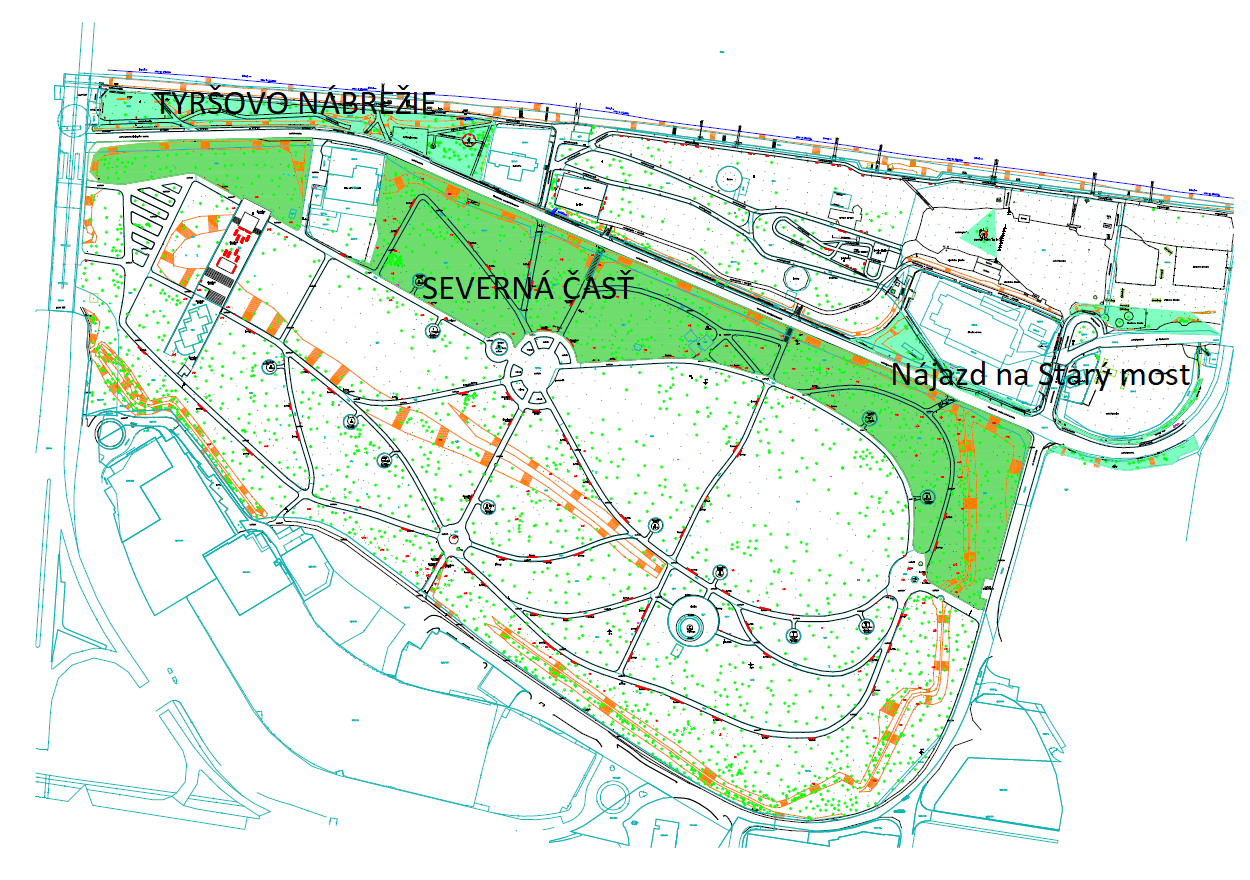 Predmet zákazky: Ošetrenie drevín – na základe dodanej inventarizácie stromov prevedenie ošetrenia drevín podľa navrhovanej technológie.Navrhované technológie v súlade s Arboristickým štandardom 1.: Rez stromov dostupného na DOI: http://dx.doi.org/10.15414/2015.9788055213644  a podľa technickej normy STN 83 7010 Ošetrovanie, udržovanie a ochrana stromovej vegetácie za dodržania zákona č. 543/2002 o ochrane prírody a krajiny v znení neskorších predpisov spolu s vyhláškou č.  170/2021, ktorou sa vykonáva zákon o ochrane prírody a krajiny. Rez výchovnýRez zdravotnýRez bezpečnostnýRez komparatívny Lokálna redukcia smerom k prekážkeLokálna redukcia z dôvodov stabilizácieÚprava profiluOdstránenie výmladkovRedukcia obvodováStabilizácia sekundárnej korunyInštalácia dynamickej väzbyInštalácia statickej väzbyVýrub stromov – na základe dodanej inventarizácie stromov prevedenie výrubu drevín podľa navrhovanej technológie Navrhované technológie:Výrub voľnýPostupný výrub s voľnou dopadovou plochouPostupný výrub s prekážkou na dopadovej ploche3.    Odvoz a zhodnotenie odpaduPríloha č. 2Cenová ponukaPríloha č. 3 Zoznam subdodávateľovPríloha č. 4Evidenčný list odpaduPríloha č. 5 Zoznam kľúčových odborníkovV Bratislave dňa: Za objednávateľa:V Bratislave dňa: Za dodávateľa: ...............................................................................................................................................Hlavné mesto SR BratislavaIng. Tatiana Kratochvílováprvá námestníčka primátoraparc. č.výmeraDruh pozemkuLVKNKÚObec51255750ostatná plocha2021CPetržalkaBratislava – Petržalka51275536ostatná plocha1CPetržalkaBratislava – Petržalka5129/14826ostatná plocha1CPetržalkaBratislava – Petržalka51381064ostatná plocha1748CPetržalkaBratislava – Petržalka5139/35408ostatná plocha1748CPetržalkaBratislava – Petržalka5148/3časťostatná plocha1748CPetržalkaBratislava – Petržalka51532723ostatná plocha1CPetržalkaBratislava – Petržalka51542022ostatná plocha1CPetržalkaBratislava – Petržalka51552452zastavaná plocha a nádvorie1CPetržalkaBratislava – Petržalka51574877ostatná plocha1CPetržalkaBratislava – Petržalka51602591ostatná plocha1CPetržalkaBratislava – Petržalka51624701ostatná plocha1CPetržalkaBratislava – Petržalka51827539ostatná plocha1CPetržalkaBratislava – Petržalka5136/518713zastavaná plocha a nádvorie1283CPetržalkaBratislava – PetržalkaSeverná časť, Tyršovo nábrežie a nájazd na Starý mostSeverná časť, Tyršovo nábrežie a nájazd na Starý mostSeverná časť, Tyršovo nábrežie a nájazd na Starý mostČinnosťLokalitaPočet ksVýrubySeverná časť47 ksOrezySeverná časť340 ksVých. rezSeverná časť39 ksVäzbySeverná časť1 ksDet. Hod.Severná časť1 ksSeverná časť spoluSeverná časť spolu428 ksVýrubyTyršovo nábrežie2 ksOrezyTyršovo nábrežie159 ksVäzbyTyršovo nábrežie2 ksTyršovo nábrežie spoluTyršovo nábrežie spolu163 ksVýrubyNájazd na Starý most20 ksOrezyNájazd na Starý most63 ksNájazd na Starý most spoluNájazd na Starý most spolu83 ksSeverná časť, Tyršovo nábrežie a nájazd na Starý most spoluSeverná časť, Tyršovo nábrežie a nájazd na Starý most spolu674 ks